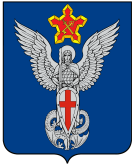 Ерзовская городская ДумаГородищенского муниципального районаВолгоградской области403010, Волгоградская область, Городищенский район, р.п. Ерзовка, ул. Мелиоративная 2,      тел. (84468) 4-78-78 тел/факс: (84468) 4-79-15РЕШЕНИЕ        от  21.06.2018  г.	                  № 3/4О рассмотрении вопросавыделения денежных средствна разработку проектно-сметной документации по созданию инженерной и транспортной инфраструктурыпромышленной площадкиВ соответствии с  Федеральным законом от 06.10.2003 № 131-ФЗ «Об общих принципах организации местного самоуправления в Российской Федерации», Уставом Ерзовского городского поселения, Ерзовская городская Дума, РЕШИЛА:Отказать в выделении денежных средств на разработку проектно-сметной документации на создание инженерной и транспортной инфраструктуры промышленной площадки.Настоящее решение вступает в силу с момента его опубликования (обнародования).Председатель Ерзовской городской Думы                                                                             Т.В.МакаренковаГлава Ерзовского городского поселения	                                                                 С.В. Зубанков